КАРАР                                   	ПОСТАНОВЛЕНИЕ№28                                                                от 11   ноября   2020г.«Об отмене постановления  №8   от 30.03.2018г.    Об утверждении Положения  о порядке  рассмотрения  обращений  граждан  в Администрацию  Кузяновского  сельского  поселения»   В  соответствии  с Конституцией  Российской Федерации, Федеральным   законом от 2  мая  2006 года №59-ФЗ»О  порядке рассмотрения  обращений граждан  Российской Федерации»Федеральным законом   от 06 октября 2003 года №131-ФЗ  «Об общих принципах  организации местного  самоуправления  в  Российской 	Федерации »,Конституцией  Республики Башкортостан, ЗакономРеспублики Башкортостан  от 12 декабря 2006 года №391-з «Об обращениях граждан  в  Республике Башкортостан», Уставом  сельского  поселения Кузяновский   сельсовет  муниципального  района  Ишимбайский   район  РБ ,   п о с т а н о в л я е т :      1.Отменить постановление  №8   от 30.03.2018г.  « Об утверждении Положения  о порядке  рассмотрения  обращений  граждан  в Администрацию  Кузяновского  сельского  поселения» 2.Обнародовать  данное  постановление  на  информационном  стенде   и  официальном  сайте  администрации  сельского  поселения Кузяновский   сельсовет  в сети  интернетГлава  администрации                                                            И.А.ШаяхметовБашкортостан Республикаhы Ишембай районы муниципаль районы Көҙән  ауыл советы ауыл биләмәhе хакимиәте 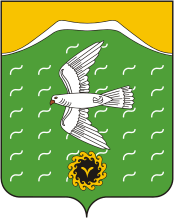 Администрация сельского поселения Кузяновский сельсовет муниципального района Ишимбайский район Республики БашкортостанСовет  урамы, 46,Көҙән  ауылы, Ишембай районы, Башкортостан Республикаһы453234Тел.; 8(34794) 73-243, факс 73-200.Е-mail: kuzansp@rambler.ru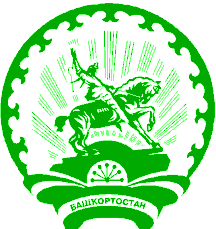 ул. Советская, 46,с.Кузяново, Ишимбайский район, Республика Башкортостан453234Тел.; 8(34794) 73-243, факс 73-200.Е-mail: kuzansp@rambler.ru